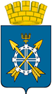 Муниципальное автономное общеобразовательное учрежденияЗаводоуковского городского округа«Бигилинская средняя общеобразовательная школа имени первого директора, отличника народного образования СССР А.П.Горохова»Першинская ООШ, филиал МАОУ «Бигилинская СОШ»                                                                                                 План-графиквнутришкольного тестирования учащихся 9 класса на 2019-2020 учебный год.Заместитель директора по УВР            В.А.ЗенкинаМесяцМатематикаРусский языкГеографияХимияБиологияОбществознаниеЛитератураОктябрь24.10.201918.10.201925.10.201910.10.201915.10.201904.10.201929.10.2019Ноябрь12.11.201915.11.201919.11.201922.11.201926.11.201926.11.201929.11.2019Декабрь05.12.201913.12.201917.12.201919.12.201918.12.201911.12.201925.12.2019Февраль 12.02.202020.02.202018.02.202021.02.202025.02.202011.02.202027.02.2020Март12.03.202020.03.202024.03.202020.03.202027.03.202019.03.202026.03.2020Апрель10.04.202021.04.202024.04.202022.04.202028.04.202015.04.202008.04.2020Май15.05.202012.05.202026.05.202022.05.201914.05.202020.05.202027.05.2020